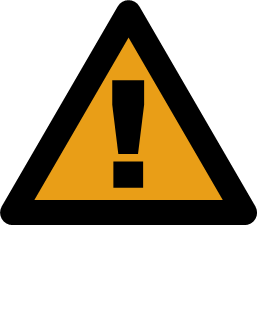 TO BE COMPLETED IN INKAuthorized entrants must log in and out with the attendant. The attendant must immediately terminate the permit if a permit condition is violated or if the scope of work changes.Permit and IsolationPermit and IsolationTO BE COMPLETED IN INKAuthorized entrants must log in and out with the attendant. The attendant must immediately terminate the permit if a permit condition is violated or if the scope of work changes.Permit No.: TO BE COMPLETED IN INKAuthorized entrants must log in and out with the attendant. The attendant must immediately terminate the permit if a permit condition is violated or if the scope of work changes.Isolation Certificate No.: TO BE COMPLETED IN INKAuthorized entrants must log in and out with the attendant. The attendant must immediately terminate the permit if a permit condition is violated or if the scope of work changes.Isolation Certificate No.: Authorized EntrantCompanyTraining/CertsININOUTOUTAuthorized EntrantCompanyValid – Y/NDateTimeDateTimeCurrent Entry AttendantCompanyTraining/CertsON-DUTYON-DUTYOFF-DUTYOFF-DUTYCurrent Entry AttendantCompanyValid – Y/NDateTimeDateTimeCurrent Entry SupervisorCompanyTraining/CertsON-DUTYON-DUTYOFF-DUTYOFF-DUTYCurrent Entry SupervisorCompanyValid – Y/NDateTimeDateTime